PROPOSITION D’ELEMENTS DE METHODE 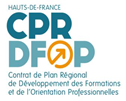 POUR LA MISE EN ŒUVRE DE LA FEUILLE DE ROUTE ANNUELLE DU CPRDFOPMISE EN ŒUVREMISE EN ŒUVREPilote de l’action Constitue et anime le groupe de travailAssure la rédaction de la fiche « action », en s’appuyant sur le groupe de travailCoordonne la mise en œuvre de la fiche actionFait remonter les blocages éventuels au référent de l’ambition stratégiqueAssure la complétude de la fiche « suivi de l’action », en s’appuyant sur le groupe de travailRéférents ambition stratégiqueAnime les pilotes des fiches action de l’ambition stratégique et assure l’interface avec le référent PILAP sur les fiches priorités sectoriellesConsolide le reporting du suivi à l’échelle de l’ambition stratégiqueRéfère au COTECH de l’avancée des actions sur son ambition stratégiqueLes référents Ambitions stratégiques (Binômes à préciser)AS 1 : AS 2 : AS 3 : AS 4 : SRFSS : Fiches priorités sectorielles :